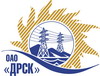 Открытое акционерное общество«Дальневосточная распределительная сетевая  компания»		Итоговый протокол по выбору победителягород  Благовещенск, ул. Шевченко, 28ПРЕДМЕТ ЗАКУПКИ:Способ и предмет закупки: Закрытый электронный запрос цен закупка 58 – Лот 16 – «Выполнение мероприятий по технологическому присоединению заявителей к сетям 0.4-10 кВ на территории СП ЦЭС филиала «ПЭС» (Михайловский район, с. Первомайское)».Планируемая стоимость закупки в соответствии с ГКПЗ: Лот № 16 – 1 099 350,00  руб. без учета НДС.Форма голосования членов Закупочной комиссии: очно-заочная.ПРИСУТСТВОВАЛИ:	На заседании присутствовали ___ членов Закупочной комиссии 2 уровня. ВОПРОСЫ, ВЫНОСИМЫЕ НА РАССМОТРЕНИЕ ЗАКУПОЧНОЙ КОМИССИИ: О признании предложений соответствующими условиям закупкиО ранжировке предложений Участников закупки. Выбор победителяРАССМАТРИВАЕМЫЕ ДОКУМЕНТЫ:Протокол вскрытия конвертов от 02.09.2014 г. № 556/УКС-ВИндивидуальное заключение Чернова С.В.Индивидуальное заключение Лаптева И.А.ВОПРОС 1 «О признании предложений соответствующими условиям закупки»ОТМЕТИЛИ:Предложения ООО "ЭДС" (692500, Россия, Приморский край, г. Уссурийск, ул. Тимирязева, д. 29-202),  ООО "УЭМ" (692502 , Приморский край, г. Уссурийск, ул. Штабского, д. 1) признаются удовлетворяющим по существу условиям закупки. Предлагается принять данные предложения к дальнейшему рассмотрению.ВОПРОС 2  «О ранжировке предложений Участников закупки. Выбор победителя»ОТМЕТИЛИ:В соответствии с требованиями и условиями, предусмотренными извещением о закупке и Закупочной документацией, предлагается ранжировать предложения следующим образом: На основании вышеприведенной ранжировки предложений предлагается признать Победителем Участника, занявшего первое место, а именно: Закупка № 58 Лот № 16 - «Выполнение мероприятий по технологическому присоединению заявителей к сетям 0.4-10 кВ на территории СП ЦЭС филиала «ПЭС» (Михайловский район, с. Первомайское)» -  ООО "ЭДС" (692500, Россия, Приморский край, г. Уссурийск, ул. Тимирязева, д. 29-202). Предложение на сумму - 1 094 000,00 руб. (цена без НДС). (1 290 920,00 рублей с учетом НДС). Дата начала работ: с момента подписания договора. Дата окончания работ: в течение 2 месяцев с момента заключения договора подряда. Условия финансирования: Без аванса. Текущие платежи выплачиваются Заказчиком за этап в течение 30 (тридцати) календарных дней с момента подписания актов выполненных работ обеими сторонами. Окончательная оплата производится в течение 30 (тридцати) календарных дней со дня подписания приёмно-сдаточной документации. Гарантия на выполненные работы: 60 месяцев. Предложение действительно до 05.12.2014г.РЕШИЛИ:Признать предложения ООО "ЭДС" (692500, Россия, Приморский край, г. Уссурийск, ул. Тимирязева, д. 29-202),  ООО "УЭМ" (692502 , Приморский край, г. Уссурийск, ул. Штабского, д. 1) удовлетворяющими условиям закупкиУтвердить ранжировку предложений:1 место: ООО "ЭДС"  г. Уссурийск;2 место: ООО "УЭМ"г. Уссурийск.Признать Победителем Участника, занявшего первое место, а именно: Закупка № 58 Лот № 16 - «Выполнение мероприятий по технологическому присоединению заявителей к сетям 0.4-10 кВ на территории СП ЦЭС филиала «ПЭС» (Михайловский район, с. Первомайское)» -  ООО "ЭДС" (692500, Россия, Приморский край, г. Уссурийск, ул. Тимирязева, д. 29-202). Предложение на сумму - 1 094 000,00 руб. (цена без НДС). (1 290 920,00 рублей с учетом НДС). Дата начала работ: с момента подписания договора. Дата окончания работ: в течение 2 месяцев с момента заключения договора подряда. Условия финансирования: Без аванса. Текущие платежи выплачиваются Заказчиком за этап в течение 30 (тридцати) календарных дней с момента подписания актов выполненных работ обеими сторонами. Окончательная оплата производится в течение 30 (тридцати) календарных дней со дня подписания приёмно-сдаточной документации. Гарантия на выполненные работы: 60 месяцев. Предложение действительно до 05.12.2014г.№ 556/УКС-ВП«___» сентября 2014 годаМесто в ранжировкеНаименование и адрес участникаЦена заявки, руб. без учета НДСИные существенные условия1 местоООО "ЭДС" (692500, Россия, Приморский край, г. Уссурийск, ул. Тимирязева, д. 29-202)1 094 000,00 (1 290 920,00 рублей с учетом НДС).Дата начала работ: с момента подписания договора. Дата окончания работ: в течение 2 месяцев с момента заключения договора подряда.Условия финансирования: Без аванса. Текущие платежи выплачиваются Заказчиком за этап в течение 30 (тридцати) календарных дней с момента подписания актов выполненных работ обеими сторонами. Окончательная оплата производится в течение 30 (тридцати) календарных дней со дня подписания приёмно-сдаточной документации.Гарантия на выполненные работы: 60 месяцев.Предложение действительно до 05.12.2014г.2 местоООО "УЭМ" (692502 , Приморский край, г. Уссурийск, ул. Штабского, д. 1)1 099 350,00 (1 297 233,00 рублей с учетом НДС).Дата начала работ: с момента подписания договора. Дата окончания работ: в течение 60 дней с момента начала работ.Условия финансирования:  Заказчик оплачивает выполненные работы с учетом стоимости материалов, приобретенных Подрядчиком и указанных в подписанных сторонами актах выполненных работ (КС-2), в течение 30 (тридцати) календарных дней с момента подписания актов выполненных работ обеими сторонами.Гарантия на выполненные работы: 60 месяцев. Гарантия на материалы и оборудование – в соответствии с гарантией завода-изготовителя.Предложение действительно до 01.12.2014г.Ответственный секретарь Закупочной комиссии: Моторина О.А. _____________________________Технический секретарь Закупочной комиссии: Курганов К.В.  ________ ____________________